南通江山股份招聘简章一、公司简介南通江山股份地处长三角，位于国家级南通经济技术开发区，在苏通长江公路大桥北首5公里处；公司是一家有62年历史的大型国有企业，2001年在上海证券交易所上市，股票代码：600389，简称江山股份。公司占地面积1750多亩，总股本2.97亿元，总资产30亿元。现有9个部室，三个事业部，一家投资公司，四家全资子公司，其中两家海外公司（美国、新加坡）。公司现有员工1650人，各类专业技术人员600多人，员工平均年龄35岁左右；公司注重人文关怀，倡导按技能定薪理念，积极搭建员工成长平台，设有行政、研发、技术、技能职业发展通道。激励机制多措并举，广泛开展益智活动，寓教于乐，丰富员工业余生活。公司深耕农化行业，携手福华协同发展，项目开工源源不断，经营业绩硕果累累。2019年荣获“国家高新技术企业”、“石化行业绿色工厂”、“石化行业技术创新示范企业”、“农药行业优秀供应商”、“建国70周年农药行业科技创新企业”等称号，公司环保信用动态评级始终保持绿色。公司是全国农药支柱产业重点企业，是中国农药工业协会副理事长单位、中国监控化学品协会副理事长单位，中国化工100强企业、国家推行责任关怀示范企业、全国农药标准化技术委员会有机磷类工作组组长单位、中国农药工业乙草胺协作组组长单位。公司与多家跨国公司建立了战略合作关系，多次荣获全球最佳供应商称号。公司产品畅销全国各地，远销亚、欧、美、非等洲的40多个国家和地区。展望未来，公司将秉承“诚信、创新、知识、团结”的理念，以行业和区域安全环保标杆企业为目标，发挥国家级开发区的区位优势，精益求精，筑巢引凤，努力建设资源节约型、环境友好型、具有强劲竞争力的绿色化工企业。石蕴玉而山晖，水怀珠而川媚。锦绣江山，职等你来！二、招聘信息三、福利待遇（参照公司规章制度执行）工资：年平均8万元，法定假日加班三倍工资；激励措施：先进评选、年度之星、合理化建议奖、降本增效奖励等年终绩效：安全绩效、总经理特别奖、营销贡献奖、科技进步奖、各类专项奖励等，另根据考核发1-5月年终绩效奖。福利：1、五险一金；住房公积金比例：12%，另提供14%的住房补贴2、伙食补贴3、高温补贴4、职业体检/年5、传统假日福利6、先进带薪疗养7、通勤班车8、外地员工负责住宿（水电补贴）9、大病医疗补助10、学龄前儿童报销托费、医药费11、直系亲属慰问12、生日、婚庆祝贺四、联系我们          地址：南通经济技术开发区江山路998号      网址：www.jsac.com.cn邮编：226017                              邮箱：zouyaqin@jsac.com.cn电话：邹女士：13862742966或0513-85967667         传真：0513-85967676五、常年合作网站化工英才网、智联招聘网、前程无忧网、汇通人才网、江海人才网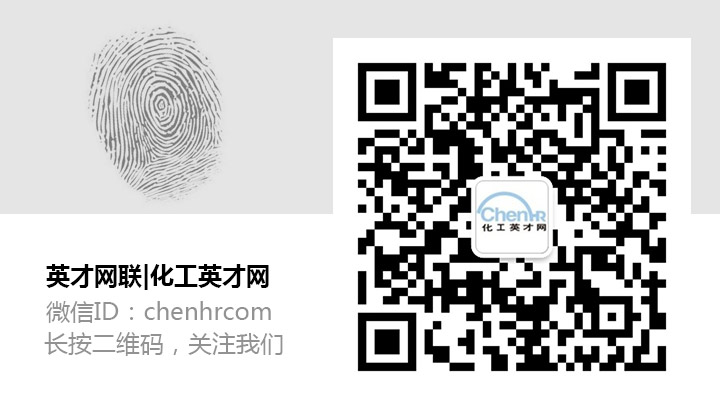 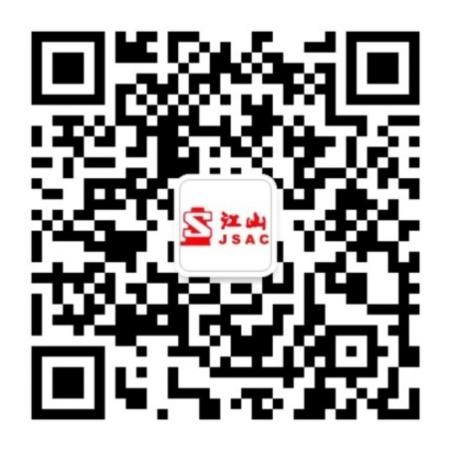 南通江山股份招聘信息南通江山股份招聘信息南通江山股份招聘信息南通江山股份招聘信息岗位数量所需专业学历及条件现场巡检员20不限中专及以上制剂生产操作工6不限中专及以上自动化包装线技工15自动化、机电一体化等相关专业大专及以上化工总控工80化工、机电一体等相关专业大专及以上分析、质检工10工业分析、应用化学等相关专业大专及以上研发试验员8化学相关大专及以上设备维修工10机械工程等相关专业大专及以上仪表维修工10自动化、机电一体化等相关专业大专及以上电气维修工6电气自动化相关专业大专及以上电厂集控运行工10热能与动力工程相关专业大专及以上环境监测员5环境工程专业大专及以上研发助理员8化学、应用化学相关研究生及以上人才储备40化学、制药、植保、材料、环境、生物、农学、机电仪相关本科及以上设备技术员5过程装备与控制、机械工程等本科及以上电气技术员5电气工程或控制工程等本科及以上仪表技术员5自动化、机电一体化等本科及以上热电技术员5热能与动力工程等本科及以上制剂生产技术员2工业工程相关本科及以上，相关工作经历2年以上制剂配方分析工2工业分析、化学相关本科，相关工作经验5年以上